Jeffers Reading: Thursday 7th – Wednesday 13th May 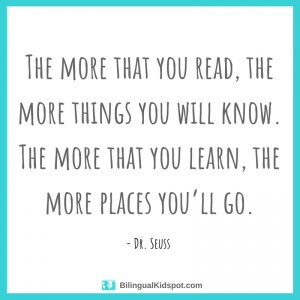 All these books are on active learn. Login to access your area.  https://www.activelearnprimary.co.uk/login?c=0 You will need – username, password and school code. TYPE OF BOOKTITLEACTIVITIESPhonics Sid Cam Read through front page.Read the book Back of book activities Bug Time! GuidedPippa’s Pets: Lost Dog  Read through front page.Read the book – using the Guided Reading sheet: session 1 Back of book activities Fact fileDraw it!Bug Time! – look out for the bug face.Follow up worksheet – complete in jotter. Independent Draw with Penny Read through front page.Read the book Back of book activities Can you spot?Draw it!Bug Time! – look out for the bug face.